Prot . n. 7704						                        Foggia,  11/09/2020Ai genitori e agli alunni della scuolaSede Oggetto: Servizio di prestito libri per l’a.s. 2020/2021Si rende noto alla comunità scolastica che è attivo il servizio di prestito libri di testo presso la biblioteca d’Istituto, nella sede di Via Rotundi. Con la presente si comunicano le linee guida per presentare l’istanza, il cui modulo è allegato al presente avviso:Saranno concessi in un primo momento solo i libri già disponibili in biblioteca, seguendo la data del protocollo della richiesta e la graduatoria basata sugli I.S.E.E;Per la concessione dei libri non disponibili, ci si atterrà alla disponibilità economica della scuola;I genitori che hanno avanzato la richiesta del buono libri al Comune sono tenuti a comunicarlo alla scuola;Le istanze dovranno essere presentate alla prof.ssa Pio Valentina o inoltrate all’indirizzo mail istituzionale (fgtf13000@istruzione.it) entro e non oltre il 20/09/2020.DIRIGENTE SCOLASTICO Prof.ssa Annamaria G. NOVELLI 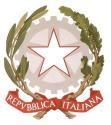 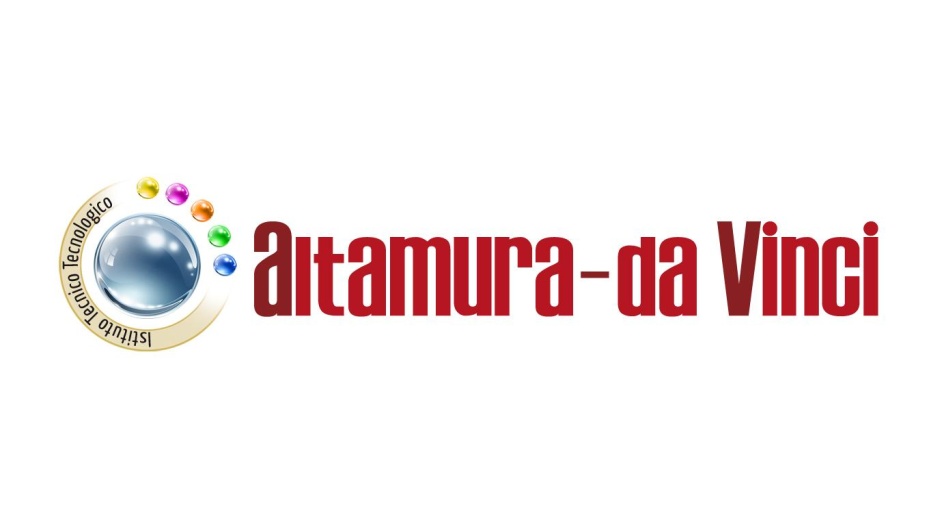 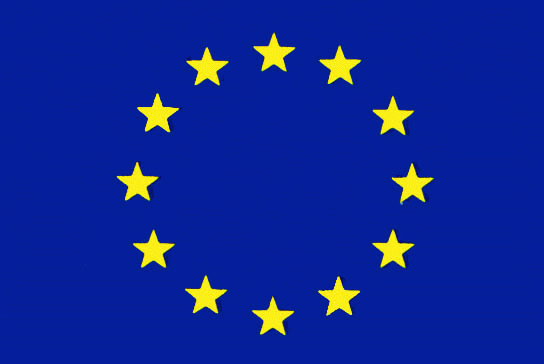 Via  Gen. F. Rotundi, 4  71121   FOGGIACentr. 	0881/720283Pres.   	0881/721195Fax     	  0881/772196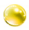      Chimica, Materiali e Biotecnologie.       Elettronica ed Elettrotecnica - Elettrotecnica ed Automazione Progetto Sirio        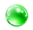      (corso serale).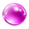      Informatica e Telecomunicazioni - Informatica (corso serale).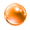      Meccanica, Meccatronica ed Energia - Meccanica Progetto Sirio (corso serale).     Trasporti e logistica.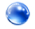 Via G. Imperiale, 5071122   FOGGIACentr.    0881/687527Pres.      0881/684014Fax         0881/687528Chi può presentare l’istanzaGenitori o tutori degli alunni iscritti o frequentanti l’Istituto con I.S.E.E. non superiore a € 20.000,00.Cosa si deve allegare all’istanzaAttestazione I.S.E.E. 2019.L’elenco dei libri richiesti relativi all’anno in corso.Si raccomandadi verificare che l’istanza sia compilata correttamente.di controllare la classe che effettivamente l’alunno frequenta da settembre 2020.